«Горячая» телефонная линия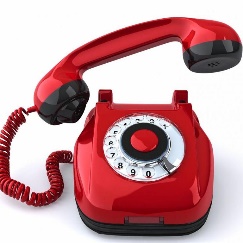 по проблемам детской безнадзорностиКризисный центр     735-51-61 (круглосуточно)Общероссийская линия детского телефона Доверия        8-800-2000-122Телефон доверия для обучающихся    8 (351) 729-99-49 Комитет по делам образования города Челябинска   700-18-04, 266-55-79             с 9:00 до 12:00 и с 13:00 до 17:00СП МКУ «ЦОДОО г. Челябинска»  724-15-78, 724-26-49ДДК «Ровесник» 773-58-94, 772-93-88 Всероссийская антинаркотическая акция «Сообщи, где торгуют смертью!»Телефон доверия   775-11-91Телефоны психологической поддержкиТелефон доверия областного центра социальной поддержки «Семья»	8- 351-721-19-21 (с 08.00 – 19.45 ежедневно)Центр диагностики и консультирования, специализирующийся в том числе на профилактике суицидов	«Телефон доверия» 8-351-269-77-77 (понедельник – пятница 17.00 – 09.00, суббота, воскресенье, праздничные дни – круглосуточно)Всероссийский телефон доверия для женщин	8-800-7000-600 (звонок бесплатный)Муниципальный Кризисный центр для женщин	8-351-263-65-60Информационный Центр поддержки общественных объединений «Содействие»	8-351-264-01-95	8-351-265-35-02Центр профилактического сопровождения «Компас»	8-351-261-42-42(имеется убежище, звонки принимаются с 8 часов 30 минут до 17 часов 30 минут по будням, в пятницу до 16 часов 15 минут)Психологический Центр ЮУрГУ	751-29-15 цифровая платформа (сайт) www.psyhelp174.org для оказания экстренной психологической помощи несовершеннолетним и их родителям «Ты не один»Правовые интернет – ресурсы для родителей:http://ombudsman74.ru — сайт Уполномоченного по правам человека в Челябинской области; http://www.semya-centr.ru — сайт Челябинского областного Центра социальной защиты «Семья»; http://www.kompas74.ru — сайт МБУ Центра профилактического сопровождения «КОМПАС»; http://www.ya-roditel.ru — интернет-портал «Я – родитель»; http://crisiscenter74.ru/ — сайт МБУ СО «Кризисный центр» г. Челябинска.Правовые интернет — ресурсы для детей:«Президент России гражданам школьного возраста» http://kids.kremlin.ru/;Уполномоченный при Президенте РФ по правам ребенка в Челябинской области http://chel.deti.eps74.ru/;Детская страница сайта Министерства внутренних дел России https://mvd.ru/kids_page/;Школьный сектор ассоциации «Реларн»: правовая защита детей, новости для детей, учителей http://school-sector.relarn.ru/;Сайт МКУ СО «КРИЗИСНЫЙ ЦЕНТР» г. Челябинск (crisiscenter74.ru);http://crisiscenter74.ru/http://www.pravadetey.ru/ — Российский информационный ресурс для детей;http://www.fond-detyam.ru/ — Фонд поддержки детей, находящихся в трудной жизненной ситуации;http://www.pravadetey.ru/ — Российский информационный ресурс для детей;http://www.fond-detyam.ru/ — Фонд поддержки детей, находящихся в трудной жизненной ситуации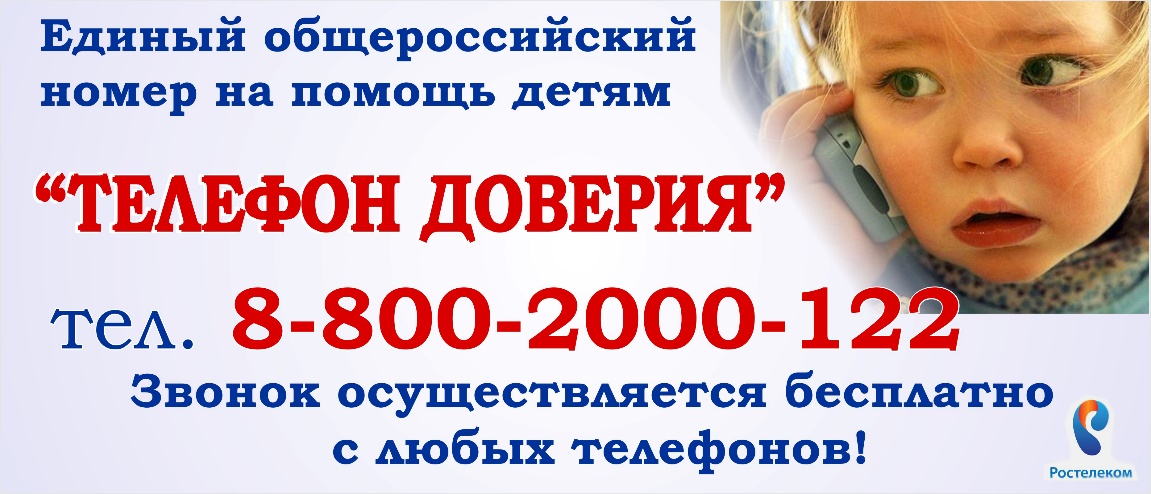 